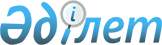 Шыңғырлау аудандық мәслихатының 2018 жылғы 24 желтоқсандағы №33-2 "2019-2021 жылдарға арналған аудандық бюджет туралы" шешіміне өзгерістер мен толықтырулар енгізу туралы
					
			Күшін жойған
			
			
		
					Батыс Қазақстан облысы Шыңғырлау аудандық мәслихатының 2019 жылғы 6 маусымдағы № 41-1 шешімі. Батыс Қазақстан облысының Әділет департаментінде 2019 жылғы 10 маусымда № 5713 болып тіркелді. Күші жойылды - Батыс Қазақстан облысы Шыңғырлау аудандық мәслихатының 2020 жылғы 11 ақпандағы № 50-3 шешімімен
      Ескерту. Күші жойылды - Батыс Қазақстан облысы Шыңғырлау аудандық мәслихатының 11.02.2020 № 50-3 шешімімен (алғашқы ресми жарияланған күнінен бастап қолданысқа енгізіледі).
      Қазақстан Республикасының 2008 жылғы 4 желтоқсандағы Бюджет кодексіне, Қазақстан Республикасының 2001 жылғы 23 қаңтардағы "Қазақстан Республикасындағы жергілікті мемлекеттік басқару және өзін-өзі басқару туралы" Заңына сәйкес аудандық мәслихат ШЕШІМ ҚАБЫЛДАДЫ:
      1. Шыңғырлау аудандық мәслихатының 2018 жылғы 24 желтоқсандағы №33-2 "2019-2021 жылдарға арналған аудандық бюджет туралы" шешіміне (Нормативтік құқықтық актілерді мемлекеттік тіркеу тізілімінде №5478 тіркелген, 2019 жылғы 10 қаңтардағы Қазақстан Республикасы нормативтік құқықтық актілерінің эталондық бақылау банкінде жарияланған) мынадай өзгерістер мен толықтырулар енгізілсін:
      1- тармақ мынадай редакцияда жазылсын:
      "1. 2019-2021 жылдарға арналған аудандық бюджет 1, 2 және 3-қосымшаларға сәйкес, соның ішінде 2019 жылға мынадай көлемдерде бекітілсін:
      1) кірістер – 4 592 925 мың теңге: 
      салықтық түсімдер – 333 922 мың теңге;
      салықтық емес түсімдер – 15 850 мың теңге;
      негізгі капиталды сатудан түсетін түсімдер – 7 850 мың теңге; 
      трансферттер түсімі – 4 235 303 мың теңге;
      2) шығындар – 4 511 437 мың теңге;
      3) таза бюджеттік кредиттеу – 65 237 мың теңге:
      бюджеттік кредиттер – 94 687 мың теңге;
      бюджеттік кредиттерді өтеу – 29 450 мың теңге;
      4) қаржы активтерімен операциялар бойынша сальдо – 0 теңге:
      қаржы активтерін сатып алу – 0 теңге;
      мемлекеттің қаржы активтерін сатудан түсетін түсімдер – 0 теңге;
      5) бюджет тапшылығы (профициті) – 16 251 мың теңге;
      6) бюджет тапшылығын қаржыландыру (профицитін пайдалану) – - 16 251 мың теңге:
      қарыздар түсімі – 94 687 мың теңге;
      қарыздарды өтеу – 138 167 мың теңге;
      бюджет қаражатын пайдаланылатын қалдықтары – 27 229 мың теңге.";
      4 тармақ мынадай редакцияда жазылсын:
      "4. Аудандық бюджетте 2019 жылға арналған республикалық бюджеттен берілетін нысаналы трансферттердің және кредиттердің жалпы сомасы 1 201 200 мың теңге ескерілсін:
      азаматтық қызметшілердің жекелеген санаттарының, мемлекеттік бюджет қаражаты есебінен ұсталатын ұйымдар қызметкерлерінің, қазыналық кәсіпорындар қызметкерлерінің жалақысын көтеруге – 408 077 мың теңге;
      мемлекеттік әкімшілік қызметшілердің жекелеген санаттарының жалақысын көтеруге – 19 159 мың теңге;
      бастауыш, негізгі және жалпы орта білім беру ұйымдарының мұғалімдері мен педагог-психологтарының еңбекақы төлеуді ұлғайтуға – 149 572 мың теңге;
      жастар практикасына – 29 164 мың теңге;
      жалақыны ішінара субсидиялауға – 8 215 мың теңге;
      мемлекеттік атаулы әлеуметтік көмек төлеуге – 131 662 мың теңге;
      ымдау тілі маманының қызметтерін көрсетуіне – 535 мың теңге;
      NEET санатындағы жастарға, аз қамтылған көпбалалы отбасы мүшелері, аз қамтылған еңбекке қабілетті мүгедектерге жаңа бизнес-идеяларды жүзеге асыру үшін мемлекеттік гранттар беруге – 10 353 мың теңге;
      мүгедектерді міндетті гигиеналық құралдармен қамтамасыз ету нормаларын ұлғайтуға – 2 722 мың теңге;
      техникалық көмекші құралдар тiзбесiн кеңейтуге – 2 284 мың теңге;
      халықты жұмыспен қамту орталықтарына әлеуметтік жұмыс жөніндегі консультанттар мен ассистенттерді енгізуге – 9 390 мың теңге;
      Шыңғырлау ауданы Алмаз ауылының су құбырын құрылысына – 50 000 мың теңге;
      Шыңғырлау ауданы Ащысай ауылының су құбырын құрылысына – 84 605 мың теңге;
      Шыңғырлау ауданы Жаңакүш ауылына дейін Ашықтоғай ұңғымасынан су құбырын құрылысына – 173 482 мың теңге; 
      төмен ақы төленетін қызметкерлердің жалақысының мөлшерін көтеру үшін олардың салықтық жүктемесін төмендетуге байланысты шығындардыөтеуге – 27 293 мың теңге;
      мамандарды әлеуметтік қолдау шараларын іске асыруға берілетін бюджеттік кредиттер – 94 687 мың теңге.";
      5-тармақта:
      бірінші абзац мынадай редакцияда жазылсын:
      "5. Аудандық бюджетте 2019 жылға арналған облыстық бюджеттен берілетін нысаналы трансферттердің жалпы сомасы 614 122 мың теңге ескерілсін:"; 
      үшінші абзац мынадай редакцияда жазылсын:
      "жастар практикасына – 3 030 мың теңге;";
      алтыншы абзац мынадай редакцияда жазылсын:
      ""Шыңғырлау ауданы Шоқтыбай ауылында су құбыры құрылысы" жұмыс жобасы бойынша кешенді мемлекеттік ведомстводан тыс сараптамадан өткізуге – 1 125 мың теңге;";
      жетінші абзац мынадай редакцияда жазылсын:
      ""Шыңғырлау ауданы Ардақ ауылының су құбырын қайта жаңарту" жұмыс жобасы бойынша кешенді мемлекеттік ведомстводан тыс сараптамадан өткізу – 883 мың теңге;";
      сегізінші абзац мынадай редакцияда жазылсын:
      "жаңартылған білім беру мазмұнына 1, 4, 9, 10 сыныптардың және мектепалды даярлық тобының көшуіне байланысты аудан мекептеріне кітаптар және оқу-әдістемелік қешендерді сатып алуға – 51 567 мың теңге;";
      он екінші абзац мынадай редакцияда жазылсын:
      "Шыңғырлау ауданы Жаңакүш ауылына дейін Ашықтоғай ұңғымасынан су құбырын құрылысына – 65 571 мың теңге;";
      мынадай мазмұндағы он үшінші және он төртінші абзацтармен толықтырылсын:
      ""Виртуалды лаборатория" порталына жазылуға және мұғалімдерге тренингке қатысуға – 2 250 мың теңге;
      NEET санатындағы жастарға, аз қамтылған көпбалалы отбасы мүшелері, аз қамтылған еңбекке қабілетті мүгедектерге жаңа бизнес-идеяларды жүзеге асыру үшін мемлекеттік гранттар беруге – 2 525 мың теңге.";
      көрсетілген шешімнің 1 - қосымшасы осы шешімінің қосымшасына сәйкес жаңа редакцияда жазылсын.
      2. Аудандық мәслихат аппаратының басшысы (С.Шагиров) осы шешімнің әділет органдарында мемлекеттік тіркелуін, Қазақстан Республикасы нормативтік құқықтық актілерінің эталондық бақылау банкінде ресми жариялануын қамтамасыз етсін.
      3. Осы шешім 2019 жылдың 1 қаңтарынан бастап қолданысқа енгізіледі. 2019 жылға арналған аудандық бюджеті
      мың теңге 
					© 2012. Қазақстан Республикасы Әділет министрлігінің «Қазақстан Республикасының Заңнама және құқықтық ақпарат институты» ШЖҚ РМК
				Шыңғырлау аудандық 
мәслихатының 2019 жылғы 
6 маусымдағы №41-1 шешіміне 
қосымшаШыңғырлау аудандық 
мәслихатының 2018 жылғы 
24 желтоқсандағы №33-2 
шешіміне 1- қосымша
Санаты
Санаты
Санаты
Санаты
Санаты
Сыныбы
Сыныбы
Сыныбы
Сыныбы
Кіші сыныбы
Кіші сыныбы
Кіші сыныбы
Ерекшелігі
Ерекшелігі
Атауы
Сомасы
1) Кірістер
 4 592 925
1
Салықтық түсімдер
333 922
01
Табыс салығы
103 384
2
Жеке табыс салығы
103 384
03
Әлеуметтік салық
153 178
1
Әлеуметтік салық
153 178
04
Меншікке салынатын салықтар
69 768
1
Мүлікке салынатын салықтар
57 150
3
Жер салығы
350
4
Көлік құралдарына салынатын салық
8 768
5
Бірыңғай жер салығы
3 500
05
Тауарларға, жұмыстарға және қызметтерге салынатын iшкi салықтар
5 772
2
Акциздер
350
3
Табиғи және басқа да ресурстарды пайдаланғаны үшін түсетін түсімдер
4 000
4
Кәсiпкерлiк және кәсіби қызметті жүргiзгенi үшін алынатын алымдар
1 400
5
Ойын бизнесіне салық
22
08
Заңдық маңызы бар әрекеттерді жасағаны және (немесе) оған уәкілеттігі бар мемлекеттік органдар немесе лауазымды адамдар құжаттар бергені үшін алынатын міндетті төлемдер
1 820
1
Мемлекеттік баж
1 820
2
Салықтық емес түсімдер
15 850
01
Мемлекеттік меншіктен түсетін кірістер
11 850
5
Мемлекет меншігіндегі мүлікті жалға беруден түсетін кірістер
11 200
7
Мемлекеттік бюджеттен берілген кредиттер бойынша сыйақылар
650
04
Мемлекеттік бюджеттен қаржыландырылатын, сондай-ақ Қазақстан Республикасы Ұлттық Банкінің бюджетінен (шығыстар сметасынан) қамтылатын және қаржыландырылатын мемлекеттік мекемелер салатын айыппұлдар, өсімпұлдар, санкциялар, өндіріп алулар
500
1
Мұнай секторы ұйымдарынан және Жәбірленушілерге өтемақы қорына түсетін түсімдерді қоспағанда, мемлекеттік бюджеттен қаржыландырылатын, сондай-ақ Қазақстан Республикасы Ұлттық Банкінің бюджетінен (шығыстар сметасынан) қамтылатын және қаржыландырылатын мемлекеттік мекемелер салатын айыппұлдар, өсімпұлдар, санкциялар, өндіріп алулар
500
06
Басқа да салықтық емес түсімдер
3 500
1
Басқа да салықтық емес түсімдер
3 500
3
Негізгі капиталды сатудан түсетін түсімдер
7 850
01
Мемлекеттік мекемелерге бекітілген мемлекеттік мүлікті сату
5 850
1
Мемлекеттік мекемелерге бекітілген мемлекеттік мүлікті сату
5 850
03
Жерді және материалдық емес активтерді сату
2 000
1
Жерді сату
2 000
4
Трансферттердің түсімі
4 235 303
01
Төмен тұрған мемлекеттік басқару органдарынан трансферттер 
1
3
Аудандық маңызы бар қалалардың, ауылдардың, кенттердің, ауылдық округтардың бюджеттерінен трансферттер
1
02
Мемлекеттік басқарудың жоғары тұрған органдарынан түсетін трансферттер
4 235 302
2
Облыстық бюджеттен түсетін трансферттер
4 235 302
Функционалдық топ
Функционалдық топ
Функционалдық топ
Функционалдық топ
Функционалдық топ
Кіші функция
Кіші функция
Кіші функция
Кіші функция
Бюджеттік бағдарламалардың әкімшісі
Бюджеттік бағдарламалардың әкімшісі
Бюджеттік бағдарламалардың әкімшісі
Бағдарлама
Бағдарлама
Атауы
Сомасы
2) Шығындар
 4 511 437
01
Жалпы сипаттағы мемлекеттік қызметтер 
365 795
1
Мемлекеттік басқарудың жалпы функцияларын орындайтын өкiлдi, атқарушы және басқа органдар
254 782
112
Аудан (облыстық маңызы бар қала) мәслихатының аппараты
24 104
001
Аудан (облыстық маңызы бар қала) мәслихатының қызметін қамтамасыз ету жөніндегі қызметтер
23 349
003
Мемлекеттік органның күрделі шығыстары
755
122
Аудан (облыстық маңызы бар қала) әкімінің аппараты
95 819
001
Аудан (облыстық маңызы бар қала) әкімінің қызметін қамтамасыз ету жөніндегі қызметтер
95 494
003
Мемлекеттік органның күрделі шығыстары
325
123
Қаладағы аудан, аудандық маңызы бар қала, кент, ауыл, ауылдық округ әкімінің аппараты
134 859
001
Қаладағы аудан, аудандық маңызы бар қаланың, кент, ауыл, ауылдық округ әкімінің қызметін қамтамасыз ету жөніндегі қызметтер
132 419
022
Мемлекеттік органның күрделі шығыстары
2 440
2
Қаржылық қызмет
1 403
459
Ауданның (облыстық маңызы бар қаланың) экономика және қаржы бөлімі
1 403
003
Салық салу мақсатында мүлікті бағалауды жүргізу
503
010
Жекешелендіру, коммуналдық меншікті басқару, жекешелендіруден кейінгі қызмет және осыған байланысты дауларды реттеу 
900
9
Жалпы сипаттағы өзге де мемлекеттік қызметтер
109 610
454
Ауданның (облыстық маңызы бар қаланың) кәсіпкерлік және ауыл шаруашылығы бөлімі
29 954
001
Жергілікті деңгейде кәсіпкерлікті және ауыл шаруашылығын дамыту саласындағы мемлекеттік саясатты іске асыру жөніндегі қызметтер
28 514
007
Мемлекеттік органның күрделі шығыстары
1 440
458
Ауданның (облыстық маңызы бар қаланың) тұрғын үй-коммуналдық шаруашылығы, жолаушылар көлігі және автомобиль жолдары бөлімі
37 405
001
Жергілікті деңгейде тұрғын үй-коммуналдық шаруашылығы, жолаушылар көлігі және автомобиль жолдары саласындағы мемлекеттік саясатты іске асыру жөніндегі қызметтер
26 672
013
Мемлекеттік органның күрделі шығыстары
1 500
113
Жергілікті бюджеттерден берілетін ағымдағы нысаналы трансферттер
9 233
459
Ауданның (облыстық маңызы бар қаланың) экономика және қаржы бөлімі
42 251
001
Ауданның (облыстық маңызы бар қаланың) экономикалық саясаттын қалыптастыру мен дамыту, мемлекеттік жоспарлау, бюджеттік атқару және коммуналдық меншігін басқару саласындағы мемлекеттік саясатты іске асыру жөніндегі қызметтер
35 861
015
Мемлекеттік органның күрделі шығыстары
250
113
Жергілікті бюджеттерден берілетін ағымдағы нысаналы трансферттер
6 140
02
Қорғаныс
23 874
1
Әскери мұқтаждар
4 874
122
Аудан (облыстық маңызы бар қала) әкімінің аппараты
4 874
005
Жалпыға бірдей әскери міндетті атқару шеңберіндегі іс-шаралар
4 874
2
Төтенше жағдайлар жөнiндегi жұмыстарды ұйымдастыру
19 000
122
Аудан (облыстық маңызы бар қала) әкімінің аппараты
19 000
006
Аудан (облыстық маңызы бар қала) ауқымындағы төтенше жағдайлардың алдын алу және оларды жою
1 000
007
Аудандық (қалалық) ауқымдағы дала өрттерінің, сондай-ақ мемлекеттік өртке қарсы қызмет органдары құрылмаған елді мекендерде өрттердің алдын алу және оларды сөндіру жөніндегі іс-шаралар
18 000
03
Қоғамдық тәртіп, қауіпсіздік, құқықтық, сот, қылмыстық-атқару қызметі
1 200
9
Қоғамдық тәртіп және қауіпсіздік саласындағы басқа да қызметтер
1 200
458
Ауданның (облыстық маңызы бар қаланың) тұрғын үй-коммуналдық шаруашылығы, жолаушылар көлігі және автомобиль жолдары бөлімі
1 200
021
Елді мекендерде жол қозғалысы қауiпсiздiгін қамтамасыз ету
1 200
04
Бiлiм беру
1 816 044
1
Мектепке дейiнгi тәрбие және оқыту
66 402
464
Ауданның (облыстық маңызы бар қаланың) білім бөлімі
66 402
009
Мектепке дейінгі тәрбие мен оқыту ұйымдарының қызметін қамтамасыз ету
66 402
2
Бастауыш, негізгі орта және жалпы орта білім беру
1 624 196
123
Қаладағы аудан, аудандық маңызы бар қала, кент, ауыл, ауылдық округ әкімінің аппараты
3 635
005
Ауылдық жерлерде балаларды мектепке дейін тегін алып баруды және кері алып келуді ұйымдастыру
3 635
457
Ауданның (облыстық маңызы бар қаланың) мәдениет, тілдерді дамыту, дене шынықтыру және спорт бөлімі
49 866
017
Балалар мен жасөспірімдерге спорт бойынша қосымша білім беру
49 866
464
Ауданның (облыстық маңызы бар қаланың) білім бөлімі
1 570 695
003
Жалпы білім беру
1 462 783
006
Балаларға қосымша білім беру 
107 912
9
Білім беру саласындағы өзге де қызметтер
125 446
464
Ауданның (облыстық маңызы бар қаланың) білім бөлімі
125 446
001
Жергілікті деңгейде білім беру саласындағы мемлекеттік саясатты іске асыру жөніндегі қызметтер
10 500
004
Ауданның (облыстық маңызы бар қаланың) мемлекеттік білім беру мекемелерінде білім беру жүйесін ақпараттандыру
3 402
005
Ауданның (облыстық маңызы бар қаланың) мемлекеттік білім беру мекемелер үшін оқулықтар мен оқу-әдiстемелiк кешендерді сатып алу және жеткізу
70 628
007
Аудандық (қалалық) ауқымдағы мектеп олимпиадаларын және мектептен тыс іс-шараларды өткізу
1 542
015
Жетім баланы (жетім балаларды) және ата-аналарының қамқорынсыз қалған баланы (балаларды) күтiп-ұстауға қамқоршыларға (қорғаншыларға) ай сайынға ақшалай қаражат төлемі
2 962
023
Әдістемелік жұмыс
30 695
067
Ведомстволық бағыныстағы мемлекеттік мекемелер мен ұйымдардың күрделі шығыстары
2 090
113
Жергілікті бюджеттерден берілетін ағымдағы нысаналы трансферттер
3 627
06
Әлеуметтік көмек және әлеуметтік қамсыздандыру
408 946
1
Әлеуметтік қамсыздандыру
166 559
451
Ауданның (облыстық маңызы бар қаланың) жұмыспен қамту және әлеуметтік бағдарламалар бөлімі
133 863
005
Мемлекеттік атаулы әлеуметтік көмек
133 863
464
Ауданның (облыстық маңызы бар қаланың) білім бөлімі
32 696
030
Патронат тәрбиешілерге берілген баланы (балаларды) асырап бағу 
32 696
2
Әлеуметтік көмек
207 861
451
Ауданның (облыстық маңызы бар қаланың) жұмыспен қамту және әлеуметтік бағдарламалар бөлімі
207 861
002
Жұмыспен қамту бағдарламасы
95 538
006
Тұрғын үйге көмек көрсету
12 676
007
Жергілікті өкілетті органдардың шешімі бойынша мұқтаж азаматтардың жекелеген топтарына әлеуметтік көмек
19 292
010
Үйден тәрбиеленіп оқытылатын мүгедек балаларды материалдық қамтамасыз ету
721
014
Мұқтаж азаматтарға үйде әлеуметтік көмек көрсету
33 293
017
Оңалтудың жеке бағдарламасына сәйкес мұқтаж мүгедектерді мiндеттi гигиеналық құралдармен қамтамасыз ету, қозғалуға қиындығы бар бірінші топтағы мүгедектерге жеке көмекшінің және есту бойынша мүгедектерге қолмен көрсететін тіл маманының қызметтерін ұсыну
14 226
023
Жұмыспен қамту орталықтарының қызметін қамтамасыз ету
32 115
9
Әлеуметтік көмек және әлеуметтік қамтамасыз ету салаларындағы өзге де қызметтер
34 526
451
Ауданның (облыстық маңызы бар қаланың) жұмыспен қамту және әлеуметтік бағдарламалар бөлімі
34 526
001
Жергілікті деңгейде халық үшін әлеуметтік бағдарламаларды жұмыспен қамтуды қамтамасыз етуді іске асыру саласындағы мемлекеттік саясатты іске асыру жөніндегі қызметтер 
29 523
011
Жәрдемақыларды және басқа да әлеуметтік төлемдерді есептеу, төлеу мен жеткізу бойынша қызметтерге ақы төлеу
1 445
021
Мемлекеттік органның күрделі шығыстары
250
050
Қазақстан Республикасында мүгедектердің құқықтарын қамтамасыз етуге және өмір сүру сапасын жақсарту 
2 284
054
Үкіметтік емес ұйымдарда мемлекеттік әлеуметтік тапсырысты орналастыру
1 024
07
Тұрғын үй-коммуналдық шаруашылық
450 519
1
Тұрғын үй шаруашылығы
24 804
458
Ауданның (облыстық маңызы бар қаланың) тұрғын үй-коммуналдық шаруашылығы, жолаушылар көлігі және автомобиль жолдары бөлімі
6 350
003
Мемлекеттік тұрғын үй қорын сақтауды ұйымдастыру
6 350
466
Ауданның (облыстық маңызы бар қаланың) сәулет, қала құрылысы және құрылыс бөлімі
18 454
003
Коммуналдық тұрғын үй қорының тұрғын үйін жобалау және (немесе) салу, реконструкциялау
1 654
004
Инженерлік-коммуникациялық инфрақұрылымды жобалау, дамыту және (немесе) жайластыру
16 800
2
Коммуналдық шаруашылық
392 092
458
Ауданның (облыстық маңызы бар қаланың) тұрғын үй-коммуналдық шаруашылығы, жолаушылар көлігі және автомобиль жолдары бөлімі
4 000
012
Сумен жабдықтау және су бұру жүйесінің жұмыс істеуі
4 000
466
Ауданның (облыстық маңызы бар қаланың) сәулет, қала құрылысы және құрылыс бөлімі
388 092
005
Коммуналдық шаруашылығын дамыту
3 026
058
Елді мекендердегі сумен жабдықтау және су бұру жүйелерін дамыту
385 066
3
Елді - мекендерді көркейту
33 623
123
Қаладағы аудан, аудандық маңызы бар қала, кент, ауыл, ауылдық округ әкімінің аппараты
19 313
008
Елді мекендердегі көшелерді жарықтандыру
2 853
009
Елді мекендердің санитариясын қамтамасыз ету
260
011
Елді мекендерді абаттандыру мен көгалдандыру
16 200
458
Ауданның (облыстық маңызы бар қаланың) тұрғын үй-коммуналдық шаруашылығы, жолаушылар көлігі және автомобиль жолдары бөлімі
14 310
015
Елді мекендердегі көшелерді жарықтандыру
9 990
016
Елді мекендердің санитариясын қамтамасыз ету
1 820
018
Елді мекендерді абаттандыру және көгалдандыру
2 500
08
Мәдениет, спорт, туризм және ақпараттық кеңістік
379 800
1
Мәдениет саласындағы қызмет
182 805
457
Ауданның (облыстық маңызы бар қаланың) мәдениет, тілдерді дамыту, дене шынықтыру және спорт бөлімі
182 605
003
Мәдени- демалыс жұмысын қолдау
169 045
015
Тарихи-мәдени мұра ескерткіштерін сақтауды және оларға қол жетімділікті қамтамасыз ету
13 560
466
Ауданның (облыстық маңызы бар қаланың) сәулет, қала құрылысы және құрылыс бөлімі
200
011
Мәдениет объектілерін дамыту
200
2
Спорт
30 986
457
Ауданның (облыстық маңызы бар қаланың) мәдениет, тілдерді дамыту, дене шынықтыру және спорт бөлімі
30 786
008
Ұлттық және бұқаралық спорт түрлерін дамыту
25 949
009
Аудандық (облыстық маңызы бар қалалық) деңгейде спорттық жарыстар өткізу
1 453
010
Әртүрлі спорт түрлерi бойынша аудан (облыстық маңызы бар қала) құрама командаларының мүшелерін дайындау және олардың облыстық спорт жарыстарына қатысуы
3 384
466
Ауданның (облыстық маңызы бар қаланың) сәулет, қала құрылысы және құрылыс бөлімі
200
008
Спорт объектілерін дамыту
200
3
Ақпараттық кеңiстiк
114 586
456
Ауданның (облыстық маңызы бар қаланың) ішкі саясат бөлімі
14 227
002
Мемлекеттік ақпараттық саясат жүргізу жөніндегі қызметтер
14 227
457
Ауданның (облыстық маңызы бар қаланың) мәдениет, тілдерді дамыту, дене шынықтыру және спорт бөлімі
100 359
006
Аудандық (қалалық) кітапханалардың жұмыс iстеуi
99 414
007
Мемлекеттік тiлдi және Қазақстан халқының басқа да тілдерін дамыту
945
9
Мәдениет, спорт, туризм және ақпараттық кеңiстiктi ұйымдастыру жөнiндегi өзге де қызметтер
51 423
456
Ауданның (облыстық маңызы бар қаланың) ішкі саясат бөлімі
33 760
001
Жергілікті деңгейде ақпарат, мемлекеттілікті нығайту және азаматтардың әлеуметтік сенімділігін қалыптастыру саласында мемлекеттік саясатты іске асыру жөніндегі қызметтер
17 917
003
Жастар саясаты саласында іс-шараларды іске асыру
15 095
006
Мемлекеттік органның күрделі шығыстары
448
032
Ведомстволық бағыныстағы мемлекеттік мекемелер мен ұйымдардың күрделі шығыстары
300
457
Ауданның (облыстық маңызы бар қаланың) мәдениет, тілдерді дамыту, дене шынықтыру және спорт бөлімі
17 663
001
Жергілікті деңгейде мәдениет, тілдерді дамыту, дене шынықтыру және спорт саласында мемлекеттік саясатты іске асыру жөніндегі қызметтер
17 413
014
Мемлекеттік органның күрделі шығыстары
250
10
Ауыл, су, орман, балық шаруашылығы, ерекше қорғалатын табиғи аумақтар, қоршаған ортаны және жануарлар дүниесін қорғау, жер қатынастары
111 519
1
Ауыл шаруашылығы
71 895
473
Ауданның (облыстық маңызы бар қаланың) ветеринария бөлімі
71 895
001
Жергілікті деңгейде ветеринария саласындағы мемлекеттік саясатты іске асыру жөніндегі қызметтер
13 821
003
Мемлекеттік органның күрделі шығыстары
0
006
Ауру жануарларды санитарлық союды ұйымдастыру
2 800
007
Қаңғыбас иттер мен мысықтарды аулауды және жоюды ұйымдастыру
1 300
010
Ауыл шаруашылығы жануарларын сәйкестендіру жөніндегі іс-шараларды өткізу
1 100
011
Эпизоотияға қарсы іс-шаралар жүргізу
51 089
047
Жануарлардың саулығы мен адамның денсаулығына қауіп төндіретін, алып қоймай залалсыздандырылған (зарарсыздандырылған) және қайта өңделген жануарлардың, жануарлардан алынатын өнімдер мен шикізаттың құнын иелеріне өтеу
1 785
6
Жер қатынастары
15 731
463
Ауданның (облыстық маңызы бар қаланың) жер қатынастары бөлімі
15 731
001
Аудан (облыстық маңызы бар қала) аумағында жер қатынастарын реттеу саласындағы мемлекеттік саясатты іске асыру жөніндегі қызметтер
15 281
007
Мемлекеттік органның күрделі шығыстары
450
9
Ауыл, су, орман, балық шаруашылығы, қоршаған ортаны қорғау және жер қатынастары саласындағы басқа да қызметтер
23 893
459
Ауданның (облыстық маңызы бар қаланың) экономика және қаржы бөлімі
23 893
099
Мамандарға әлеуметтік қолдау көрсету жөніндегі шараларды іске асыру
23 893
11
Өнеркәсіп, сәулет, қала құрылысы және құрылыс қызметі
30 505
2
Сәулет, қала құрылысы және құрылыс қызметі
30 505
466
Ауданның (облыстық маңызы бар қаланың) сәулет, қала құрылысы және құрылыс бөлімі
30 505
001
Құрылыс, облыс қалаларының, аудандарының және елді мекендерінің сәулеттік бейнесін жақсарту саласындағы мемлекеттік саясатты іске асыру және ауданның (облыстық маңызы бар қаланың) аумағын оңтайла және тиімді қала құрылыстық игеруді қамтамасыз ету жөніндегі қызметтер 
22 127
013
Аудан аумағында қала құрылысын дамытудың кешенді схемаларын, аудандық (облыстық) маңызы бар қалалардың, кенттердің және өзге де ауылдық елді мекендердің бас жоспарларын әзірлеу
7 628
015
Мемлекеттік органның күрделі шығыстары
750
12
Көлік және коммуникация
556 555
1
Автомобиль көлігі
556 555
123
Қаладағы аудан, аудандық маңызы бар қала, кент, ауыл, ауылдық округ әкімінің аппараты
3 700
045
Елді-мекендер көшелеріндегі автомобиль жолдарын күрделі және орташа жөндеу
3 700
458
Ауданның (облыстық маңызы бар қаланың) тұрғын үй-коммуналдық шаруашылығы, жолаушылар көлігі және автомобиль жолдары бөлімі
552 855
023
Автомобиль жолдарының жұмыс істеуін қамтамасыз ету
77 500
045
Аудандық маңызы бар автомобиль жолдарын және елді-мекендердің көшелерін күрделі және орташа жөндеу
475 355
13
Басқалар
54 527
9
Басқалар
54 527
123
Қаладағы аудан, аудандық маңызы бар қала, кент, ауыл, ауылдық округ әкімінің аппараты
5 016
040
Өңірлерді дамытудың 2020 жылға дейінгі бағдарламасы шеңберінде өңірлерді экономикалық дамытуға жәрдемдесу бойынша шараларды іске асыру
5 016
459
Ауданның (облыстық маңызы бар қаланың) экономика және қаржы бөлімі
49 511
012
Ауданның (облыстық маңызы бар қаланың) жергілікті атқарушы органының резерві
6 000
026
Аудандық маңызы бар қала, ауыл, кент, ауылдық округ бюджеттеріне азаматтық қызметшілердің жекелеген санаттарының, мемлекеттік бюджет қаражаты есебінен ұсталатын ұйымдар қызметкерлерінің, қазыналық кәсіпорындар қызметкерлерінің жалақысын көтеруге берілетін ағымдағы нысаналы трансферттер
41 739
066
Аудандық маңызы бар қала, ауыл, кент, ауылдық округ бюджеттеріне мемлекеттік әкімшілік қызметшілердің жекелеген санаттарының жалақысын көтеруге берілетін ағымдағы нысаналы трансферттер
1 772
14
Борышқа қызмет көрсету
0
1
Борышқа қызмет көрсету
0
459
Ауданның (облыстық маңызы бар қаланың) экономика және қаржы бөлімі
0
021
Жергілікті атқарушы органдардың облыстық бюджеттен қарыздар бойынша сыйақылар мен өзге де төлемдерді төлеу бойынша борышына қызмет көрсету 
0
15
Трансферттер
312 153
1
Трансферттер
312 153
459
Ауданның (облыстық маңызы бар қаланың) экономика және қаржы бөлімі
312 153
006
Пайдаланылмаған (толық пайдаланылмаған) нысаналы трансферттерді қайтару
10
024
Заңнаманы өзгертуге байланысты жоғары тұрған бюджеттің шығындарын өтеуге төменгі тұрған бюджеттен ағымдағы нысаналы трансферттер
126 159
038
Субвенциялар
181 074
051
Жергіліктіөзін-өзібасқаруоргандарынаберілетінтрансферттер
4 910
3) Таза бюджеттік кредиттеу
65 237
Бюджеттік кредиттер
94 687
10
Ауыл, су, орман, балық шаруашылығы, ерекше қорғалатын табиғи аумақтар, қоршаған ортаны және жануарлар дүниесін қорғау, жер қатынастары
94 687
9
Ауыл, су, орман, балық шаруашылығы, қоршаған ортаны қорғау және жер қатынастары саласындағы басқа да қызметтер
94 687
459
Ауданның (облыстық маңызы бар қаланың) экономика және қаржы бөлімі
94 687
018
Мамандарды әлеуметтік қолдау шараларын іске асыру үшін бюджеттік кредиттер
94 687
Санаты
Санаты
Санаты
Санаты
Санаты
Сыныбы
Сыныбы
Сыныбы
Сыныбы
Кіші сыныбы
Кіші сыныбы
Кіші сыныбы
Ерекшелігі
Ерекшелігі
Атауы
Сомасы
5
Бюджеттік кредиттерді өтеу
 29 450
01
Бюджеттік кредиттерді өтеу
29 450
1
Мемлекеттік бюджеттен берілген бюджеттік кредиттерді өтеу
29 450
13
Жеке тұлғаларға жергiлiктi бюджеттен берілген бюджеттік кредиттерді өтеу
29 450
4) Қаржы активтерімен операциялар бойынша сальдо
0
Функционалдық топ
Функционалдық топ
Функционалдық топ
Функционалдық топ
Функционалдық топ
Кіші функция
Кіші функция
Кіші функция
Кіші функция
Бюджеттік бағдарламалардың әкімшісі
Бюджеттік бағдарламалардың әкімшісі
Бюджеттік бағдарламалардың әкімшісі
Бағдарлама
Бағдарлама
Атауы
Сомасы
Қаржы активтерін сатып алу
 0
Санаты
Санаты
Санаты
Санаты
Санаты
Сыныбы
Сыныбы
Сыныбы
Сыныбы
Кіші сыныбы
Кіші сыныбы
Кіші сыныбы
Ерекшелігі
Ерекшелігі
Атауы
Сомасы
6
Мемлекеттің қаржы активтерін сатудан түсетін түсімдер
0
01
Мемлекеттің қаржы активтерін сатудан түсетін түсімдер
0
1
Қаржы активтерін ел ішінде сатудан түсетін түсімдер
0
5) Бюджет тапшылығы (профициті)
16 251
6) Бюджет тапшылығын қаржыландыру (профицитін пайдалану) 
 -16 251
7
Қарыздар түсімі
94 687
01
Мемлекеттік ішкі қарыздар
94 687
2
Қарыз алу келісім-шарттары
94 687
03
Ауданның (облыстық маңызы бар қаланың) жергілікті атқарушы органы алатын қарыздар
94 687
Функционалдық топ
Функционалдық топ
Функционалдық топ
Функционалдық топ
Функционалдық топ
Кіші функция
Кіші функция
Кіші функция
Кіші функция
Бюджеттік бағдарламалардың әкімшісі
Бюджеттік бағдарламалардың әкімшісі
Бюджеттік бағдарламалардың әкімшісі
Бағдарлама
Бағдарлама
Атауы
Сомасы
16
Қарыздарды өтеу
 138 167
1
Қарыздарды өтеу
138 167
459
Ауданның (облыстық маңызы бар қаланың) экономика және қаржы бөлімі
 138 167
005
Жергілікті атқарушы органның жоғары тұрған бюджет алдындағы борышын өтеу
138 167
Бюджет қаражаттарының пайдаланылатын қалдықтары
27 229
Санаты
Санаты
Санаты
Санаты
Санаты
Сыныбы
Сыныбы
Сыныбы
Сыныбы
Кіші сыныбы
Кіші сыныбы
Кіші сыныбы
Ерекшелігі
Ерекшелігі
Атауы
Сомасы
8
Бюджет қаражатының пайдаланылатын қалдықтары
 27 229
01
Бюджет қаражаты қалдықтары
27 229
1
Бюджет қаражатының бос қалдықтары
27 229
01
Бюджет қаражатының бос қалдықтары
27 229